Договор дарения недвижимости		                            ДОГОВОР                      дарения ______________________________г.________________        			         _______________ (дата прописью)Гр. ____________________________ (Ф.И.О.), прожив. _____________________(полный адрес  по месту  жительства) и гр. _____________________________(Ф.И.О.),  прожив.   ____________________   (полный   адрес   по   местужительства), действующая(ий) за   свою(его)   несовершеннолетнюю(его)   дочь(сына)___________________________________________________________________                       (ф.и.о. ребенка, дата рождения)проживающую(его) по адресу: ________________________________________,заключили настоящий договор о нижеследующем:     1. Я, гр.__________________________________________________________подарил гр. ____________________________________________________________принадлежащий мне объект недвижимости в виде ____________________________________, состоящий из ___________ помещений ____________________________  общей площадью _________________кв. метров, в том числе жилой ______________ кв. метров.     2. При __________имеется земельный участок размером ______га и следующиестроения и приспособления ______________________________________________.     3. Продаваемый объект______________________________ под  арестом  и  в  залоге  не  состоит,  право собственности Продавца на него никем не оспаривается.     4.  Объект ______________________   и  прилегающие   строения,  а   также  земельный  участок принадлежат мне  на основании __________________________________________________________________________________________________________________________________________________________________________________________.     5. Я, _________________________________ (Ф.И.О.), действующая(ий) за   свою(его)   несовершеннолетнюю(его)   дочь(сына)___________________________________________________________________                       (ф.и.о. ребенка, дата рождения)в дар от _________указанный ____________________________  с прилегающим  земельным участком  и  строениями  на  нем принимаю.     6. Все ______________________________ оценивается сторонами в ________________тысяч рублей_________________________________________________(сумма прописью).     7.  Все  расходы,  связанные  с  оформлением  настоящего  договора,принимает на себя ______________________________________________________(Ф.И.О.).     8. Содержание ст.ст.106 и 107 ГК РСФСР сторонам разъяснено.     9. Экземпляр настоящего договора хранится в делах _________________государственной нотариальной конторы г. ________________, а ____________экземпляра вручены сторонам.     Подписи сторон:____________________________________                              (подпись)действующая(ий) за   свою(его)   несовершеннолетнюю(его)   дочь(сына)___________________________________________________________________    (подпись)Заверительная подпись нотариуса, печать.ВНИМАНИЕ! Бесплатно скачивая документы с сайта Суд.Гуру, Вы дополнительно получаете возможность на  бесплатную юридическую консультацию!  Всего 3 минуты вашего времени:Достаточно набрать в браузере http://sud.guru/, задать свой вопрос в окошке на страницах сайта и наш специалист сам перезвонит вам и предложит законное решение проблемы!Странно... А почему бесплатно? Все просто:Чем качественней и чаще мы отвечаем на вопросы, тем больше у нас рекламодателей. Грубо говоря, наши рекламодатели платят нам за то, что мы помогаем вам! Пробуйте и рассказывайте другим!
*** P.S. Перед печатью документа данный текст можно удалить..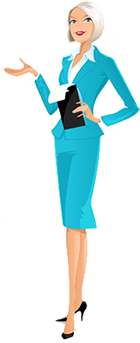 